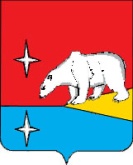 АДМИНИСТРАЦИЯ ГОРОДСКОГО ОКРУГА ЭГВЕКИНОТПОСТАНОВЛЕНИЕО проведении общественных обсуждений На основании обращения Публичного акционерного общества «Нефтяная компания «Роснефть» от 22 июня 2018 года об организации  проведения общественных обсуждений, в целях соблюдения Федеральных законов от 23 ноября  № 174-ФЗ «Об экологической экспертизе», от 10 января  № 7-ФЗ «Об охране окружающей среды», приказа Госкомэкологии Российской Федерации от 16 мая 2000 года № 372 «Об утверждении Положения об оценке воздействия намечаемой хозяйственной и иной деятельности на окружающую среду в Российской Федерации», руководствуясь постановлением Администрации городского округа Эгвекинот от 6 декабря 2017 года         № 360-па «Об утверждении Порядка организации и проведения общественных обсуждений намечаемой хозяйственной и иной деятельности, которая подлежит экологической экспертизе, на территории городского округа Эгвекинот», Администрация городского округа ЭгвекинотП О С Т А Н О В Л Я Е Т:Назначить общественные обсуждения материалов Программы морских, геофизических, геохимических и геотехнических работ на лицензионных участках «Северо-Врангелевский-1», «Северо-Врангелевский-2» и «Южно-Чукотский» в 2019-2022 гг.» (далее – Программа), включая Оценку воздействия на окружающую среду (далее – ОВОС), и провести их 27 августа 2018 года в 15 часов 00 минут в зале заседаний Администрации городского округа Эгвекинот по адресу: п. Эгвекинот, ул. Ленина, дом 9. Подготовку и проведение общественных обсуждений по материалам Программы, включая ОВОС, возложить на заместителя начальника организационно-правового Управления Администрации городского округа Эгвекинот – начальника правового отдела Егорову А.В.Для обеспечения доступа заинтересованной общественности, а также выявления и учета общественных предпочтений разместить материалы Программы, включая ОВОС,      23 июля 2018 года в следующих местах: Муниципальное бюджетное учреждение культуры «Централизованная библиотечная система городского округа Эгвекинот» (п. Эгвекинот, ул. Е.А. Прокунина,      дом 12/1),Администрация городского округа Эгвекинот (п. Эгвекинот, ул. Ленина, дом 9);официальный сайт Администрации городского округа Эгвекинот в информационно-коммуникационной сети «Интернет» (эгвекинот.рф).Создать комиссию по рассмотрению предложений по итогам общественных обсуждений  материалов Программы, включая ОВОС,  в составе:Настоящее постановление обнародовать в местах, определенных Уставом городского округа Эгвекинот, и разместить на официальном сайте Администрации городского округа Эгвекинот в информационно-телекоммуникационной сети «Интернет».Настоящее постановление вступает в силу со дня его обнародования.Контроль за исполнением настоящего постановления возложить на заместителя начальника организационно-правового Управления Администрации городского округа Эгвекинот – начальника правового отдела Егорову А.В.от  16 июля 2018 года     № 249  - пап. ЭгвекинотАбакаров Абулмуслим Мутаевич- первый заместитель Главы Администрации - начальник Управления промышленной и сельскохозяйственной политики Администрации городского округа Эгвекинот (председатель комиссии);Егорова Анна Васильевна - заместитель начальника организационно-правового Управления Администрации городского округа Эгвекинот – начальник правового отдела (секретарь комиссии);Дружинец Дмитрий Иванович- депутат Совета депутатов городского округа Эгвекинот (член комиссии);Колесников Александр Александрович- председатель Совета депутатов городского округа Эгвекинот (член комиссии).Глава АдминистрацииР.В. Коркишко